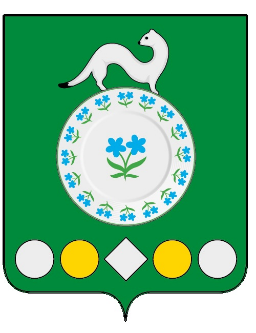 Российская ФедерацияИркутская областьУсольский муниципальный районМишелевское городское поселениеАДМИНИСТРАЦИЯПОСТАНОВЛЕНИЕОт 25.10.2021							                       № 298р.п. МишелевкаО мероприятиях по обеспечению безопасности  населения на водных объектах в осенне - зимний период 2021-2022 годов на территории Мишелевского  муниципального образованияВ целях обеспечения  безопасности населения на водных объектах, охраны их жизни и здоровья в осенне - зимний период 2021-2022 годов на  территории Мишелевского муниципального образования, руководствуясь пункта 22 статьи 6, статьями 23,46 Устава Мишелевского муниципального образования, администрация Мишелевского муниципального образования:ПОСТАНОВЛЯЕТ:Утвердить план мероприятий по обеспечению безопасности населения на водных объектах в осенне - зимний период 2021-2022 годов на территории Мишелевского муниципального образования (приложение №1).Утвердить оперативную группу реагирования на возможные происшествия на водных объектах (приложение №2).Опубликовать данное постановление в газете «Новости», разместить на официальном сайте администрации Мишелевского муниципального образования мишелёвка.рф.Контроль за исполнением данного постановления оставляю за собой.Глава Мишелевского муниципального образования                          Н.А. ВалянинПриложение №1К постановлению администрации Мишелевского муниципального образования от 25.10.2021г. № 298ПЛАН МЕРОПРИЯТИЙпо обеспечению безопасности населения на водных объектах в осенне-зимний период 2021-2022 годов на территории Мишелевского муниципального образованияРЕКОМЕНДАЦИИ:Безопасным для пешеходов является лед с зеленоватым оттенком и толщиной не менее 7 сантиметров.Пользоваться на водоемах площадками для катания на коньках разрешается после тщательной проверки прочности льда, толщиной не менее 12 сантиметров, а при массовом катании не менее 25 сантиметров.При переходе по льду группами необходимо следовать друг за другом на расстоянии 5-6 метров.Состав оперативной группы реагированияКривель А.М., заместитель главы городского поселения Мишелевского муниципального образования.Дисс Ю.А., ведущий специалист по муниципальному хозяйству.Махнёва В.Д., ведущий специалист по работе с населением.Чередников А.А., мастер ООО ТК«Белая» (по согласованию).Михайлов В.Г., начальник ПЧ-148 (по согласованию).ИСПОЛНИТЕЛЬ:Ведущий специалист по делопроизводству                                        _____________              _____________Т.О. Алфёрова	роспись	датаСОГЛАСОВАНО:Консультант по организационно-правовой и кадровой работе                                               _____________              ____________В.Д. Журова	 роспись                         датаРАССЫЛКА:1 экз.- дело.Электронная версия правового акта соответствует бумажному носителю.№ п/пМероприятияСрок исполненияИсполнителиРассмотрение вопроса  обеспечения безопасности населения на водных объектах в осенне-зимний период 2021-2022 годов на заседании административного Совета, КЧС Октябрь Кривель А.М.Разработка и утверждение планов по обеспечению безопасности людей на водных объектах в осенне-зимний период с утверждением персонального состава межведомственных оперативных групп.Октябрь Кривель А.М.Алфёрова Т.О.Проведение анализа происшествий  на водных объектах Иркутской области и (или) предпосылок к ним, с выявлением системных недостатков в вопросах их предупреждения.Октябрь Кривель А.М.Проведение  рейдовых мероприятий  по выявлению несанкционированных мест массового отдыха людей на водных объектах. Информирование населения через средства массовой информации о возможных опасностях.Ежегодно с 1 октября до 1 апреляКузнецова Н.Н.Махнева В.Д.Засухина Ю.В.Проведение в образовательных учреждениях занятий, семинаров, круглых столов, родительских собраний по обеспечению безопасности детей на водных объектахв течение всего периодаДиректора школ, заведующие детских садовИнформирование населения о правилах безопасного нахождения на водных объектах посредством размещения информации (видеороликов на видеомониторах, памяток на  информационных стендах).в течение всего периодаКузнецова Н.Н.Махнева В.Д.Засухина Ю.В.Размещение  на сайте администрации с периодичностью (не реже одного раза в месяц) информации о положении дел в области обеспечения безопасности людей на водных объектах, в том числе о допускаемых нарушениях правил  безопасности на водных объектах, случаях гибели людей на водных объектах (в том числе детей), о наличии иных случаев, повлекших негативный общественный резонанс.в течение всего периодаКузнецова Н.Н.Махнева В.Д.Засухина Ю.В.Организация и проведение профилактической акции «Безопасный лед»ежегодноКузнецова Н.Н.Махнева В.Д.Засухина Ю.В.Организация и проведение профилактической акции «Вода - безопасная территория»ежегодноКузнецова Н.Н.Махнева В.Д.Засухина Ю.В.Организация и проведение профилактической акции «Научись плавать»  ежегодноКузнецова Н.Н.Махнева В.Д.Засухина Ю.В.Организация и проведение профилактической акции «Чистый берег».ежегодноКузнецова Н.Н.Махнева В.Д.Засухина Ю.В.Организация и проведение профилактической акции «Чужих детей не бывает», направленной на выявление безнадзорных детей на водных объектахежегодноКузнецова Н.Н.Махнева В.Д.Засухина Ю.В.Проведение в общеобразовательных учебных заведениях факультативных учебных занятий, тренингов, «открытых» уроков, тематических конкурсов, видеоуроков по безопасности людей на водных объектахв течение всего периодаДиректора школОрганизация установки запрещающих знаков и предупреждающих аншлагов с информацией о запрете выезда автотранспорта и выхода людей на лёд в опасных местах.Постоянно, в течение всего периодаДисс Ю.А.Проведение рейдов по выявлению и пресечению фактов проезда автомобильного транспорта по водному объекту Постоянно, в течение всего периодаДисс Ю.А.Кузнецова Н.Н.Махнева В.Д.Засухина Ю.В.При  проведении собраний, сходов  с населением информировать об опасности нахождения на льду, установить  предупреждающие аншлаги, размещать на  информационных стендах  листовки  с правилами поведения на льду.Ноябрь-апрельКузнецова Н.Н.Засухина Ю.В.Согласовывать места массового отдыха, проведение соревнований на льду водоемов с администрацией городского поселения Мишелевского муниципального образования Ноябрь-апрельОрганизаторы мероприятийПодготовить информационные стенды, памятки о правилах безопасного поведения на льду, разместить информацию на сайте Мишелевского МОПостоянно, в течение всего периодаКривель А.М.Приложение №2к постановлению администрации Мишелевского муниципального образования № 298 от 25.10.2021г.